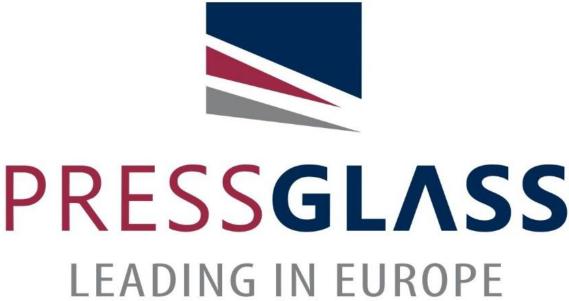 POLITYKA PRYWATNOŚCI DLA 
KANDYDATÓW DO 
ZATRUDNIENIA / WSPÓŁPRACY 
W PRESS GLASS HOLDING S.A.Styczeń 2023Zasady ogólne:Niniejsza polityka („Polityka Prywatności”), przygotowana przez Spółkę PRESS GLASS HOLDING S.A. z siedzibą w Konopiskach, ul. Golfowa 19, 42-274 Konopiska, wpisaną do rejestru przedsiębiorców Krajowego Rejestru Sądowego prowadzonego przez Sąd Rejonowy w Częstochowie XVII Wydział Gospodarczy pod numerem KRS: 0000131477, NIP: 5740007496 oraz REGON: 15002115800000 (dalej zwaną jako „Administrator danych osobowych”, „PRESS GLASS” lub „Spółka”) jest skierowana do kandydatów do podjęcia zatrudnienia/współpracy w Spółce PRESS GLASS HOLDING S.A., składających swoje aplikacje drogą elektroniczną z wykorzystaniem systemu eRecruiter zamieszczonego na stronie internetowej Spółki PRESS GLASS HOLDING S.A. pod adresem https://www.pressglass.com/pl/kariera/ oraz bezpośrednio drogą tradycyjną w siedzibie Spółki PRESS GLASS S.A. Polityka Prywatności powstała w zgodzie z postanowieniami Rozporządzenia Parlamentu Europejskiego i Rady (UE)2016/679 z dnia 27 kwietnia 2016 roku w sprawie ochrony osób fizycznych w związku z przetwarzaniem danych osobowych i w sprawie swobodnego przepływu takich danych oraz uchylenia dyrektywy 95/46/WE (ogólne rozporządzenie o ochronie danych) (dalej zwanym jako „RODO”) oraz ustawą z dnia 26 czerwca 1974 r. - Kodeks pracy (Dz. U. z 2018 nr 0 poz. 917), oraz przepisami związanymi z ochroną danych osobowych – w tym ustawy o ochronie danych osobowych z dnia 10 maja 2018 r. (Dz. U. z 2018, poz. 1000), a także przepisami kształtującymi stosunki wynikające z czynności cywilno-prawnych, w tym z ustawą z dnia 23 kwietnia 1964 r. – Kodeks cywilny (Dz. U. z 2018.0.1025).Złożenie aplikacji obejmującej dane osobowe określone art. 221 Kodeksu pracy w PRESS GLASS skutkuje wzięciem udziału w procesie rekrutacyjnym na dane stanowisko, a w konsekwencji uzyskaniem przez Administratora podstawy do przetwarzania danych osobowych kandydata do celów związanych z konkretnym procesem rekrutacyjnym na dane stanowisko, , a w przypadku wyrażenia odrębnej zgody – również na przyszłe procesy rekrutacyjne prowadzone przez Spółkę, w tym na toczące się lub przyszłe procesy rekrutacyjne na inne stanowisko w Spółce.Treść klauzuli informacyjnejAdministratorem danych osobowych osób fizycznych składających aplikacje, w celu podjęcia zatrudnienia/współpracy PRESS GLASS HOLDING S.A. z siedzibą w Konopiskach, ul. Golfowa 19, 42-274 Konopiska, wpisaną do rejestru przedsiębiorców Krajowego Rejestru Sądowego prowadzonego przez Sąd Rejonowy w Częstochowie XVII Wydział Gospodarczy pod numerem KRS: 0000131477, NIP: 5740007496 oraz REGON: 15002115800000.Kandydat może skontaktować się z Administratorem:korespondencyjnie na adres: ul. Golfowa 19, 42-274 Konopiska, z dopiskiem: „Dane osobowe”,drogą elektroniczną na adres: gdpr@pressglass.com.Administrator wyznaczył Inspektora danych osobowych, z którym można skontaktować się drogą elektroniczną na adres: iod@pressglass.com.Administrator przetwarza dane osobowe kandydatów w celu przeprowadzenia procesu rekrutacji na wybrane przez kandydata stanowisko lub wykonanie zlecenia lub/i dzieła, w ramach przyszłej współpracy ze Spółką na podstawie obowiązku prawnego wynikającego z art. 6 ust. 1 lit. c RODO w zw. z art. 22(1) Kodeksu pracy oraz w przypadku podania przez kandydata także dodatkowych danych również na podstawie go dobrowolnej zgody (art. 6 ust.  lit. a RODO w zw. z art. 22(1a) Kodeksu pracy), natomiast w przypadku kandydatów do współpracy na podstawie art. 6 ust. 1 lit. b RODO – w celu podjęcia działań zmierzających do nawiązania współpracy. Administrator może przetwarzać dane osobowe kandydatów także w celu realizacji uzasadnionych interesów, jakimi są dochodzenie roszczeń i obrona przez roszczeniami na podstawie art.  6 ust. 1 lit. f RODO. W przypadku zakończenia danego procesu rekrutacyjnego, dane osobowe niewybranych kandydatów do zatrudnienia/współpracy zostaną usunięte przez Administratora w terminie do 30 dni od dnia jego zakończenia, chyba że kandydat wyraził dobrowolną zgodę na udział w dalszych procesach rekrutacyjnych (wtedy dane osobowe kandydata będą przetwarzane przez okres nieprzekraczający 24 miesięcy od zakończenia procesu rekrutacji).W każdej chwili kandydat posiada prawo do wycofania zgody na przetwarzanie swoich danych osobowych przez Spółkę PRESS GLASS HOLDING S.A. Cofnięcie zgody nie wpływa na zgodność z prawem przetwarzania, którego dokonano na podstawie zgody kandydata przed jej wycofaniem.W przypadku danych przetwarzanych na podstawie uzasadnionego interesu Administratora, kandydat w każdej chwili posiada prawo do wniesienia sprzeciwu wobec przetwarzania swoich danych osobowych w jakimkolwiek zakresie przez Administratora. W przypadku wniesienia stosownego sprzeciwu Administrator przestanie przetwarzać dane kandydata w tych celach, chyba że będzie w stanie wykazać, że w stosunku do tych danych osobowych istnieją dla Spółki ważne, prawnie uzasadnione podstawy dalszego przetwarzania danych osobowych, lub dane osobowe kandydata będą niezbędne do ewentualnego ustalenia, dochodzenia lub obrony jakichkolwiek roszczeń.Zgodnie z RODO kandydatowi przysługują:prawo dostępu do treści swoich danych i otrzymania zarówno kopii tych danych, prawo do sprostowania (poprawienia) swoich danych,prawo do usunięcia danych, ograniczenia przetwarzania,prawo do przenoszenia danych na prośbę kandydata – do 30 dni od dnia przedłożenia kandydat otrzyma on od Spółki plik z danymi w ustrukturyzowanym, powszechnie używanym formacie CSV. W ramach tego prawa kandydat może też wskazać podmiot, któremu Spółka ma przesłać jego dane osobowe.Kandydat posiada prawo wniesienia skargi do Prezesa Urzędu Ochrony Danych Osobowych w przypadku, gdy uzna, że doszło do naruszenia jego prawa do ochrony danych osobowych lub innych praw wynikających z RODO oraz pozostałych przepisów w zakresie ochrony danych osobowych.W sytuacji, gdy przetwarzanie danych osobowych odbywa się na podstawie zgody osoby, której dane dotyczą, podanie przez kandydata danych osobowych Administratorowi ma charakter dobrowolny.Dane kandydata mogą być przetwarzane w sposób zautomatyzowany i nie będą profilowane. Podanie przez kandydata danych osobowych w procesie rekrutacyjnym w zakresie imienia (imion) i nazwiska, daty urodzenia, wskazanych danych kontaktowych, wykształcenia, kwalifikacji zawodowych oraz przebiegu dotychczasowego zatrudnienia na podstawie art. 221 Kodeksu pracy jest warunkiem koniecznym wzięcia udziału w danym procesie rekrutacyjnym. Niepodanie powyższych danych uniemożliwi wzięcie udziału w rekrutacji przeprowadzanej przez Spółkę. W pozostałym zakresie określonym w formularzu aplikacyjnym, podanie dodatkowych danych osobowych jest dobrowolne i przekazanie ich Spółce następuje na podstawie dobrowolnej zgody kandydata.Dane osobowe kandydata mogą być udostępnione następującym odbiorcom lub kategoriom odbiorców danych:usługodawcom świadczącym usługi w imieniu Spółki wyłącznie w granicach celów, w jakich dane osobowe zostały pozyskane, w tym między innymi:eRecruitment Solutions spółce z ograniczoną odpowiedzialnością z siedzibą w Warszawie (00-838), ul. Prosta 68podmiotom, które przetwarzają dane osobowe wyłącznie w oparciu o obowiązek, który wynika z bezwzględnie obowiązujących przepisów prawa, w szczególności Administrator danych osobowych może udostępniać dane osobowe kandydata uprawnionym organom państwowym,innym podmiotom działając na zlecenie i w imieniu Administratora, w tym: podmiotom zewnętrznym dostarczającym i wspierające systemy teleinformatyczne, podmiotom zewnętrznym wspierającym bieżącą działalność Administratora,  niezależnym administratorom danych: podmiotom świadczącym na rzecz Administratora usługi prawne, spółkom z grupy PRESS GLASS.Okresy przechowywania danych osobowych kandydataAdministrator dokłada wszelkich starań, aby dane osobowe kandydata przetwarzane były w sposób adekwatny, proporcjonalny i tak długo jak jest to niezbędne do realizacji celów, w jakim zostały one zebrane. Mając to na uwadze, Spółka wyróżnia dwa zakresy przetwarzania danych:„aktywne przetwarzanie danych”, tj. przetwarzanie w każdy niezbędny sposób w zamiarze osiągnięcia celu, w jakim dane osobowe zostały zebrane,”nieaktywne przetwarzanie danych”, tj. polegające na zaniechaniu aktywnego przetwarzania danych i ograniczenie się wyłącznie do ich przechowywania w celu:przystąpienia, w terminie do 30 dni, od dnia zakończenia procesu rekrutacyjnego, do usunięcia danych osobowych kandydata, który uczestniczył w danym procesie rekrutacyjnym,uczestniczenia przez kandydata w przyszłych procesach rekrutacyjnych, po wyrażeniu przez niego w tym zakresie wcześniejszej, odpowiedniej i dobrowolnej zgody, nie dłużej jednak niż przez okres do 24 miesięcy od zakończenia procesu rekrutacji.Po ustaniu celów przetwarzania danych osobowych przez Spółkę lub cofnięciu zgody na ich przetwarzanie, dane te są trwale usuwane.IV.	Zmiany w Polityce PrywatnościNiniejsza Polityka Prywatności może ulec zmianie w szczególności w przypadku, gdyby potrzeba lub obowiązek wprowadzenia takich zmian wynikał ze zmiany stosownych przepisów powszechnie obowiązującego prawa lub sposobu prowadzenia rekrutacji, w tym zmiany w osobach odbiorców danych lub podmiotów, którym dane osobowe kandydatów będą przekazywane.Prezes Zarządu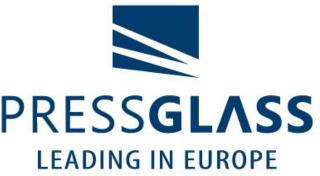 